Muster-Gefährdungsbeurteilung Chemieunterricht an WaldorfschulenKlassenstufe: 		11. KlasseTitel des Versuchs: 	Der Magnesiummeiler (7.5)Literatur:			Lehrbuch der phänomenologischen Chemie, Band 2, Seite 204Gefahrenstufe                  	Versuchstyp   Lehrer             SchülerGefahrstoffe (Ausgangsstoffe, mögliche Zwischenprodukte, Endprodukte)Andere Stoffe:Beschreibung der DurchführungAuf dem Glaskeramikeinsatz eines Drahtnetzes wird ein kegelförmiges Häufchen Magnesiumpulver aufgeschichtet und von der Spitze her entzündet. Man lässt die Glut langsam durch den gesamten Haufen durchziehen und wartet, bis die Reaktion abgeklungen und der Haufen erkaltet ist. Der außen weiße und rissige Haufen wird nun aufgebrochen. Das Zentrum des Haufens ist sehr hart und spröde und zeigt eine olivgrüne bis intensiv gelbe Farbe. Von diesem Material wird nun etwas weggenommen und in einen Erlenmeyerkolben gegeben. Darauf wird nun etwas Wasser gegeben.Ergänzende HinweiseKeine.EntsorgungshinweiseLösungen neutralisieren und filtrieren. Rückstände über den Hausmüll, Filtrat über das Abwasser entsorgen. Mögliche Gefahren (auch durch Geräte)Sicherheitsmaßnahmen (gem. TRGS 500) 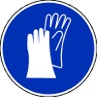 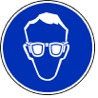 		       Schutzbrille    		Schutzhandschuhe                    Ersatzstoffprüfung (gem. TRGS 600)Durchgeführt; die Tätigkeitsbeschränkungen werden beachtet. AnmerkungenH228		Entzündbarer Feststoff.H251		Selbsterhitzungsfähig, kann sich selbst erhitzen; kann in Brand geraten.H261		In Berührung mit Wasser entstehen entzündbare Gase.H290		Kann gegenüber Metallen korrosiv sein.H302		Gesundheitsschädlich bei Verschlucken.H314		Verursacht schwere Verätzungen der Haut und schwere Augenschäden.H315		Verursacht Hautreizungen.H318		Verursacht schwere Augenschäden.H319		Verursacht schwere Augenreizung.H335		Kann die Atemwege reizen.H400		Sehr giftig für Wasserorganismen.  P210		Von Hitze, heißen Oberflächen, Funken, offenen Flammen sowie anderen Zündquellenarten fernhalten.P231+232	Unter inertem Gas handhaben. Vor Feuchtigkeit schützen.P241		Explosionsgeschützte elektrische Anlagen/Lüftungsanlagen/ Beleuchtungsanlagen/... verwenden.P260_s		Staub/Rauch/Aerosol nicht einatmen.P261_s		Einatmen von Staub/Rauch/Aerosol vermeiden.P261_g		Einatmen von Gas/Nebel/Dampf vermeiden.P273		Freisetzung in die Umwelt vermeiden.P280		Schutzhandschuhe/Schutzkleidung/Augenschutz/Gesichtsschutz tragen.P301+330+331	Bei Verschlucken: Mund ausspülen. Kein Erbrechen herbeiführen.P302+352	Bei Berührung mit der Haut: Mit viel Wasser und Seife waschen.P304+340	Bei Einatmen: Die Person an die frische Luft bringen und für ungehinderte Atmung sorgen.P305+351+338	Bei Berührung mit den Augen: Einige Minuten lang vorsichtig mit Wasser ausspülen. Eventuell. vorhandene 		Kontaktlinsen nach Möglichkeit entfernen. Weiter ausspülen.P309+310	Bei Exposition oder Unwohlsein: Sofort Giftinformationszentrum oder Arzt anrufen.P313		Ärztlichen Rat einholen / ärztliche Hilfe hinzuziehen.P370+378c	Bei Brand: Löschpulver zum Löschen verwenden.(P405)		Unter Verschluss aufbewahren.P420		Von anderen Materialien entfernt aufbewahren.Schule:Datum:				Lehrperson:					Unterschrift:Schulstempel:© Ulrich Wunderlin / Atelierschule Zürich / Erstelldatum: 08.12.2015______________________________________________________________________________NameSignalwortPiktogrammeH-SätzeEUH-SätzeP-SätzeAGW in mg m-3Magnesium(Pulver, phlegmatisiert)Gefahr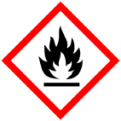 H228 H251 H261---P210 P231+232 P241 P280 P370+378c P420---Magnesiumnitrid(Reaktionsprodukt)Gefahr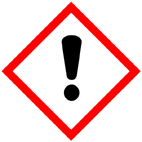 H228 H315 H319 H335---P210 P241 P261_s P280 P302+352 P305+351+338 (P405)---Ammoniak(Reaktionsprodukt)Gefahr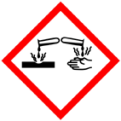 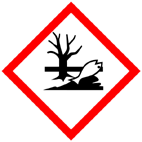 H290 H302 H314 H335 H400---P273 P261_g P280 P301+330+331P304+340 P305+351+338 P309+31014Calciumhydroxid(Reaktionsprodukt)GefahrH315 H318 H335---P260_s P280 P302+352 P304+340 P305+351+338 P313---Demineralisiertes WasserIndikatorpapierMagnesiumoxid (Reaktionsprodukt)GefahrenJaNeinSonstige Gefahren und HinweiseDurch EinatmenXDurch HautkontaktXBrandgefahrXExplosionsgefahrXDurch AugenkontaktX